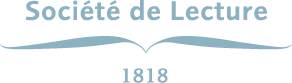 Our speakers since 2002Kathleen Alcott, Simon Armitage, Pierre Assouline, Raphaël Aubert, Alain Baraton, Clara Benador, Anne Berest, Patrick Boucheron, Rebecca Bowring, Jean-Piere Brouillaud, Manuel Carcassonne, Marie-Thérèse Chappaz, Paolo Cognetti, Catherine Cusset, Laurence Debray, Patrick Deville, Giulianon da Empoli, Magali Dougados, Claude Estèbe, Jacques Gamblin, Guillaume Gallienne, Laurent Gaudé, David Greilsammer, Olivier Guez, Gulbahar Haitiwaji, Francis Hallé, Jean-Christophe Hembert, Charlemagne Hernandez, Félicité Herzog, Maylis de Kerangal, Vladimir Kramnik, Lola Lafon, Marie-Hélène Lafon, Lotti Latrous, Bertrand Levrat, Philip Mansel, Diane Mazloum, Denis Michelis, Fabrice Midal, Giles Milton,  François Morel, Frédéric Pajak,, Charles Pépin, Anne-Sophie Pic, Theresa Révay, Marina Rollman, Arnaud Robert, Jean-Marie Rouart, Jean-Christophe Rufin, Josef Schovanec, Aude Seigne, Maurizio Serra, Mohamedou Ould Slahi, David Spurr, Laurence Tardieu,  Alain Werner, Paolo Woods,20222021Christophe André, Muriel Barbery, Soha Bechara, Clair Berest, Sylvie Bermann, Sarah Biasini, Jean Birnbaum,  Patrick Bungener, Maxime Canals, Corinne Chaponnière, Sophie Chauveau,  Adélaïde de Clermond-Tonnerre, Richard Collasse,  Yves Daccord, François-Henti Désérable,  Jean-Paul Dubois, Clara Dupont-Monod, Raphaël Enthoven, Eric Fottorino, Caroline Gasser, Xavier Gorce, David Greilsammer, Jean Hatzfeld, Blaise Hofmann, Gaëlle Josse, Josée Kamoun, Mathieu Laine,  Alexandra Lapierre, Jean-Noël Liaut, Max Lobe, Douna Loup, Pierre Matille, Diane Mazloum, Colum Mc Cann, Fabrice Midal, Clara Molloy, Georges Nivat, Rose-Marie Pagnard, Michel Pastoureau, Lucienne Peiry, Bruno Pellegrino, Edouard Philippe, Sylvain Prudhomme, Karine Silla, Robert Solé, Emmanuel Tagnard,  Adèle Van Reeth, Dominique Ziegler, Nicolas Zufferey, Pierre Assouline, Marc Atallah, Saphia Azzeddine, Bartabas, Dominique Bourg, Dominique Cardon, Johann Chapoutot, Hervé de Crécy, Charles Dantzig, Fatou Diome, Elisa Shua Dusapin, Raphaël Enthoven, Dominique Fernandez, Jérôme Garcin, Laurent Gaudé, Olivier Guez, Oscar Lalo, Jean-François Mayer, Claude Nicollier, Amélie Nothomb, Erik Orsenna, Brigitte Rosset, Pablo Servigne, Leïla Slimani, Sam Stourdzé, Serge Tisseron, Yvette 20202019Maxime d'Aboville, Isabelle Attané, Isabelle Autissier, Muriel Barbery, Claire Berest, Michel Bonnin, Pascal Bruckner, François Busnel, Philippe Claudel, Corinne Chaponnière, Marcel Cottier, François Curiel, Thierry Davila, Laurence Debray, François-Henri Désérable, Marc Donnadieu, Elisa Shua Dusapin, Alice Ekman, Frédéric Elsig, Max Engammare, Olivier Fatio, Alice Ferney, Ferrante Ferranti, Dominique Fernandez, Michèle Fotoussi, Alain Françon, Laurent Gaudé, Vincent Goossaert, David Greilsammer, Olivier Guez, Francis Hallé, Clément Hervieu-Léger, Jean-François Huchet, Nancy Huston, John Jackson, Dan Jemmett, Thierry Kellner, Alexandre Lacroix, Martine Lusardy, Louis Martinet, Diane Mazloum, Matthieu Mégevand, Nicolas Meylan, Fabrice Midal, Dominique Missika, Françoise Nyssen, Yves Oltramare, Héloïse d'Ormesson, Erik Orsenna, Lucienne Peiry, Didier Ruef, Lydie Salvayre, Louis de Saussure, Leila Slimani, Sylvain Tesson, Ralph Toledano, Pascal Vandenberghe, Trinh Xuan Thuan, Gabriella Zalapì, Nicolas ZuffereyChristophe André, Pierre Assouline, Tahar Ben Jelloun, Jacob Berger, Pascal Bruckner, Eric Bulliard, Michel Camdessus, Jean-Claude Carrière, Johann Chapoutot, Claire Chazal, Philippe Claudel, Benedetta Craveri, Catherine Cusset, Laurence Debray, Patrick Deville, Clara Dupont-Monod, Alain Finkielkraut, David Foenkinos, Elisabeth de Fontenay, Eric Fottorino, Jacques Frémeaux, Patrick Grainville, David Greilsammer, Maurizio Gribaudi, Olivier Guez, Chékéba Hachemi, Barbara Hendricks, Eric Hoesli, Olivia de Lamberterie, India Mahdavi, Louis Martinet, Fabrice Melquiot, Serge Michel, Kenizé Mourad, Rose-Marie Nicolas, Georges Nivat, Gaëlle Nohant, Michel Pastoureau, Bernard Pivot, Cécile Pivot, Daniel de Roulet, Jean-Pierre Roth, Michel Thévoz, Eric-Emmanuel Schmitt, Colombe Schneck, Matthias Schulz, Emilie de Turckheim, Emmanuel de Waresquiel, Zep20182017Lukas Bärfuss, Karol Beffa, Anne Berest, Claire Berest, Pascal Bruckner, Barbara Cassin, Marie Cénec, Sorj Chalandon, Roger Chartier, Daniel Cohn-Bendit, Marie Dabadie, Didier Decoin, Pauline Dreyfus, Henrik Enderlein, Raphaël Enthoven, Brigitte Fossey, Guillaume Gallienne, Laurent Gaudé, Stéphanie Genand, Jean-Dominique Giuliani, Nicole Gnesotto, David Greilsammer, Jean-Michel Guenassia, Clarisse Herrenschmidt, Pascal Hufschmid, Cyril Kaiser, Alexandre Lacroix, Oscar Lalo, Marine Lanier, Camille Laurens, Jean Liermier, Jérôme Meizoz, Serge Michailof, Frédéric Mion, Rithy Panh, Plantu, Michel Pastoureau, Charles Pepin, Christiane Rancé, Alain Rey, Beata de Robien, Christophe Rufin, Jacques Rupnik, Franklin Servan-Schreiber, Maurizio Serra, Thomas Seydoux, David Spurr, Philippe Tesson, Sylvain Tesson, Bénédict de Tscharner, Fabienne Verdier, Daniela Weber-Rey, Thierry Wolton, Paolo Woods, Dominique ZieglerFrançois Ansermet, Leili Anvar, Pierre Assouline, Isabelle Autissier, Stéphanie Barbey, Vincent Barras, Marc Bonnant, Olivier Bourdeaut, Dounia Bouzar, Jaume Cabré, Jean-Loup Chiflet, Adélaïde de Clermont-Tonnerre, Régis Debray, Jacques Demierre, Joël Dicker, Olivier Fatio, Roger Francillon, Tatyana Franck, Jérôme Garcin, Franz-Oliveir Giesbert, Patrick Gilliéron Lopreno, Jean-Christophe Grangé, David Greilsammer, Maylis de Kerangal, Martial Leiter, Lluis Llac, Louis Martinet, Antoine de Meaux, Yan Morvan, Tobie Nathan, Rose-Marie Nicolas, Véronique Olmi, Christine Orban, Erik Orsenna, Michel Pastoureau, Luc Peter, Pascal Quignard, Jean-Luc Racine, Atiq Rahimi, Jean-Michel Ribes, Boualem Sansal, Aude Seigne, Pierre de Senarclens, Thomas Seydoux, Anne Sinclair, Karine Tuil, Emilie de Turckheim, Jean-Luc Vez, Marie Vialle, Marc Voltenauer, Michel Winock20162015Muriel Barbery, Elie Barnavi, Stéphane Barsacq, Frédéric Beigbeder, Jean-Marie Blanchard, Dominique Bona, Adrien Bosc, Michel Camdessus, Catherine Camus, Jean des Cars, Mélanie Chappuis, Caroline Cons, Pascal Couchepin, Charles Dantzig, Marie Darrieussecq, Laurent Deshusses, Annik Dubied, Luc Ferry, Frédéric Ferney, David Foenkinos, Roger Francillon, Jean-Claude Gandur, Caroline Gasser, Laurent Gaudé, David Greilsammer, Francis Gurry, David Hiler, Mark Hunyadi, Corinne Jaquet, Yasmina Khadra, Stéphane Koch, Jack Küpfer, Samuel Labarthe, Antoine Lefébure, Pierre Lemaitre, Gerd Leonhard, Justine Levy, Dominic Lieven, Mathieu Menghini, Daniel Mesguich, Jean- Cédric Michel, Fabrice Midal, Berdine Nusselder, Didier Pittet, Omar Porras, Gérald Poussin, Gian Manuel Rau, Tatiana de Rosnay, Pascal Rostain, Thomas Seydoux, Tom Tirabosco, Jean-Michel Tobelem, Roland Vouilloz, Emmanuel de Waresquiel, Bernard Werber, Matthias ZschokkeLaure Adler, Pierre Assouline, Alaa El Aswany, Corinne Atlan, Bayram Balci, Elie Barnavi, Philippe Becquelin, Tahar Ben Jelloun, David Bosc, Alexandre Casella, Malek Chebel, Philippe Claudel, Thierry Cruvelier, Agnès Desarthe, Frédéric Elsig, Erik Emptaz, Olivier Fatio, Valérie Gans, David Greilsammer, Isabelle Hausser, James Hill, Francis Huster, Gilles Kepel, Vincent Kucholl, Max Lobe, Carole Martinez, Thierry Maurice, Fabrice Midal, Damien Murith, Anne Nivat, Christophe Ono-dit-Biot, Jean d'Ormesson, Erik Orsenna, Dominique Perrault, Stéphane Pétermann, Carmen Posadas, Jean Radvanyi, Matthieu Ricard, Pierre de Senarclens, Gilbert Sinoue, Anne de Tinguy, Alfredo Valladaõ, Vincent Veillon20142013Albertine, John Armleder, Dominique Blanc, Fabrice Brandli, Hélène Carrère d'Encausse, Jean-Loup Chiflet, Annick Cojean, Alex Danchev, Julien Deonna, Joël Dicker, Roger-Pol Droit, Jean-Paul Enthoven, Raphaël Enthoven, Golshifteh Farahani, Dominique Fernandez, Daniele Finzi Pasca, Richard Ford, David Greilsammer, André Hurst, Marthe Keller, Marie-Hélène Lafon, Sabine de La Rochefoucauld, Philippe Labro, Frédéric Lenoir, Charles Lewinsky, Alberto Manguel, Jérôme Meizoz, Leonora Miano, Jean-Dominique Michel, Paul-Antoine Miquel, Amélie Nothomb, Tom Novembre, Audur Ava Ólafsdóttir, Bernard Pivot, Omar Porras, Olivier Py, Jean-Marie Rouart, Eric-Emmanuel Schmitt, René Schwok, Nahal Tajadod, Fabienne Verdier, Delphine de Vigan, Cédric Villani, Denis Westhoff, Charles Wyplosz, Germano Zullo.Carmine Abate, Nicole Bacharan, Robert Badinter, Frédéric Beigbeder, Stéphanie Bonvicini, Bernard Corboz, Mireille Delmas-Marty, Christophe Deluze, Philippe Djian, Raphaël Enthoven, Annie Ernaux, Nicolas Fargues, Olivier Fatio, Dominique Fernandez, Michaël Ferrier, David Foenkinos, Jacques Gamblin, Laurent Gaudé, Alix Girod de l'Ain, David Grossman, Pierre Hazan, Thierry Janssen, Sabine de La Rochefoucauld, Jean-Claude Lattès, Dominic Lieven, Alain Mabanckou, Andrei Makine, Amin Maalouf, Léonard de Meuron, Valère Novarina, Jean d'Ormesson, Frédéric Pajak, Gilles Privat, Bernard Pivot, Michel Porret, Philippe Roch, Didier Ruef, Jean-Christophe Rufin, Danièle Sallenave, Robert Solé, Tzvetan Todorov, Jean-Philippe Toussaint, Gilles Tschudi, Matthias Zschokke.20122011Bertrand Badie, Eliane Bouvier, Nicolas Brunschwig, Hélène Carrère d'Encausse, Dominique Catton, Bernard Comment, Régis Debray, Jean-Philippe Delhomme, Raphaël Enthoven, Vladimir Fédorovski, Eric Fottorino, Christian Gallimard, Marie Gaulis, David Greilsammer, Julien Hervier, Douglas Kennedy, Farhad Khosrokhavar, Pascale Kramer, Camille Laurens, Caroline de Margerie, Brigitte Méra, Pascal Mercier, Olivier Mongin, Kenizé Mourad, Jean-Michel Olivier, Marlyse Pietri, Omar Porras, Anne de Preux, Atiq Rahimi, Dominique de Rivaz, Gregory David Roberts, Gonzague Saint Bris, Catherine Salviat, Eric-Emmanuel Schmitt, Kostanze von Schulthess, Diane de Selliers, Pierre de Senarclens, Gilbert Sinoué, Maarten Smeets, Amina Taha-Hussein Okada, Emmanuel Todd, Fred Vargas, Jean- Christophe Victor, Michel Winock.Charles Adams, Olivier Bellamy, Madeleine Bertaud, Jean-Marie Blas de Roblès, Pascal Bruckner, Dominique Caillat, Patrick Chappatte, Michel del Castillo, Antoine de Caunes, Paddy Hayter, Duong Thu Huong, Vladimir Fédorovski, Dominique Fernandez, Claudie Gallay, Laurent Gaudé, Magali Girardin, Pierre Hassner, Anne Heilbronn, Marie de Hennezel, Nancy Horan, Nancy Huston, André Kaplun, Antje Kolde, Ariane Laroux, Luis Lema, Alexandre Liebeskind, Raymond Loretan, Antoine Maurice, Thierry Mertenat, Gabriel de Montmollin, William Ospina, Anthony Rowley, Alain de Savigny, Laurent Seksik, David Spurr, Jean Teulé.20102009Laure Adler, Metin Arditi, Pierre Assouline, Daniel Bougnoux, Martine Chevalier, Philippe Claudel, Richard de Tscharner, Richard Dindo, François Dupeyron, Raphaël Enthoven, Olivier Fatio, Dominique Fernandez, Marc Fumaroli, Laurent Gaudé, Sylvie Germain, Bernard Giraudeau, André Hurst, Siri Hustvedt, Anne Marie Jaton, Eduardo Kohan, Beth Krasna, Noemie Lapzeson, Philippe Lardy, Michel Layaz, Charles Méla, Mix & Remix, Anne Nivat, Georges Nivat, Amélie Nothomb, Loa Pictet, Jean Pruvost, Charlotte Rampling, Alicia Sanchez-Mazas, Eric-Emmanuel Schmitt, Teresa Skibinska, Peter Stamm.Jacques Chessex, André Comte-Sponville, Didier Decoin, François Dermange, Ruth Dreifuss, Denis Duboule, Nicole Fatio-Pictet, Olivier Fatio, Alain Galliari et le quatuor Sine Nomine, Anna Gavalda, Ina Giscard d'Estaing, Philippe Grimbert, Pierre Hassner, Pierre Hazan, Pierre Huber, Comtesse Setsuko Klossowska de Rola, Samuel Labarthe, Dominique Lapierre, Sabine de La Rochefoucauld, Linda Lê, Christine Le Bœuf, Olivier Mongin, Bahiyyih Nakhjavani, Hubert Nyssen, Daniel Pennac, Pia Petersen, Elisabeth Roudinesco, Alexis Schwarzenbach, Gilbert Sinoué, Henri Stierlin, Camille Viéville, Emmanuel de Waresquiel.20082007Pierre Assouline, Bertrand Badie, Elisabeth Badinter, Patrick Chapatte, Marc Dugain, Alaa El Aswany, Alice Ferney, Jérôme Garcin, Laurent Gaudé, Bernard Giraudeau, Eric Hoesli, Théodore Hovaguimian, Alexandre Jardin, Alexis Keller, Douglas Kennedy, Yasmina Khadra, Joëlle Kuntz, Pierre Milza, Jean d'Ormesson, Anne de Preux, Pascal Quignard, José Riera, Michael Rywkin, Eric-Emmanuel Schmitt, Dominique Schnapper, Emmanuel Todd.Alexandre Adler, Metin Arditi, Roger Auque, Vincent Barras, Manuel Bianchi della Porta, Daniel Bougnoux, Bernard Comment, Anne Cuneo, Claude Delarue, Mohammad-Reza Djalili, Philippe Mottaz, Jean Echenoz, Anne-Marie Garat, Benoît Grevisse, Catherine Hermary-Vieille, Jean Jourdheuil, Maria Kodama, Philippe Labro, Antoine Maurice, Frédéric Mitterrand, Anne Nivat, Jean d'Ormesson, Alain Perroux, Darius Rochebin, Marjane Satrapi, Alexis Schwarzenbach, Laurent Schweizer, Emmanuel de Waresquiel, Alexandre Wickham, Antoinette de Wolff.20062005Bertrand Badie, Lytta Basset, Carole Bonstein, Freddy Buache, Hélène Carrère d'Encausse, Jean-Claude Carrière, Didier van Cauweleart, Bernard Chardère, Marc-André Charguéraud, Jacques Chessex, Régis Debray, Régine Deforges, Jean-Paul Dubois, Jacques Duquesne, Olivier Fatio, Jean Halperin, Marek Halter, Catherine Lawton-Lévy, Jean-François Mayer, Yves Michaud, Dominique Laure Miermont, Tarek Mitri, Graziella Nicolaïdis, Patricia Plattner, Olivier Py, Bernard Rapp, Alain Robbe-Grillet, Olivier Roy, Jean-Christophe Rufin, Eric-Emmanuel Schmitt, Madyves Bayard, Tahar Ben Jelloun, Pierre Brunel, François Busnel, Michel Butor, Benjamin Chaix, Vincent Cochetel, René Frydman, Bernard Giraudeau, Patrick-André Gueretta, Sofiane Hadjadj, James Hill, André Hurst, Philippe Jeanneret, Alexis Keller, Marc Lévy, Beat Mollet, Amélie Nothomb, Christine Ockrent, Katherine Pancol, Alain Perroux, Bertrand Piccard, Olivier Poivre d'Arvor, Jacques Réda, Darius Rochebin, Tatiana de Rosnay, Dominique de Saint-Mars, Diane de Selliers, Eric-Emmanuel Schmitt, Michèle Stroun, Yasmina Tippenhauer, Emmanuel de Waresquiel, Antoinette de Wolff.20042003Pierre Assouline, Bertrand Badie, Frédéric Beigbeder, Thomas Borer, Françoise Buffat, Hélène Carrère d'Encausse, Jacques Chessex, Dominique David, Mohammad-Reza Djalili, Jacqueline Heuer, Bernard Kouchner, Jean-François Mayer, Jacques Montangero, Georges Nivat, Alain Perroux, Christophe de Ponfilly, Olivier Py, Zara de Saint-Hilaire, Pierre de Senarclens, Jean-Luc Vez, Antoinette de Wolff.Elisabeth Badinter, Alberto Bondolfi, Edouard Brunner, François Busnel, Marc Chenetier, Jean-Claude Chevrolet, Daniel Cornu, Vincent Corpet, Philippe Dagen, François Dermange, Olivier Fatio, Gérard Franel, Ismaël Kadaré, Béatrice Nicollier, Philippe Nordmann, Alain Perroux, Darius Rochebin, Marlyse Pietri, Jacques Rossier, Zara de Saint- Hilaire, Vincent Schmidt, Eric-Emmanuel Schmitt, Ernest-Antoine Seillière, Federico Siega, Urs Widmer, Antoinette de Wolff.2002   +41 22 311 45 90	secretariat@societe-de-lecture.ch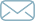 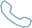 